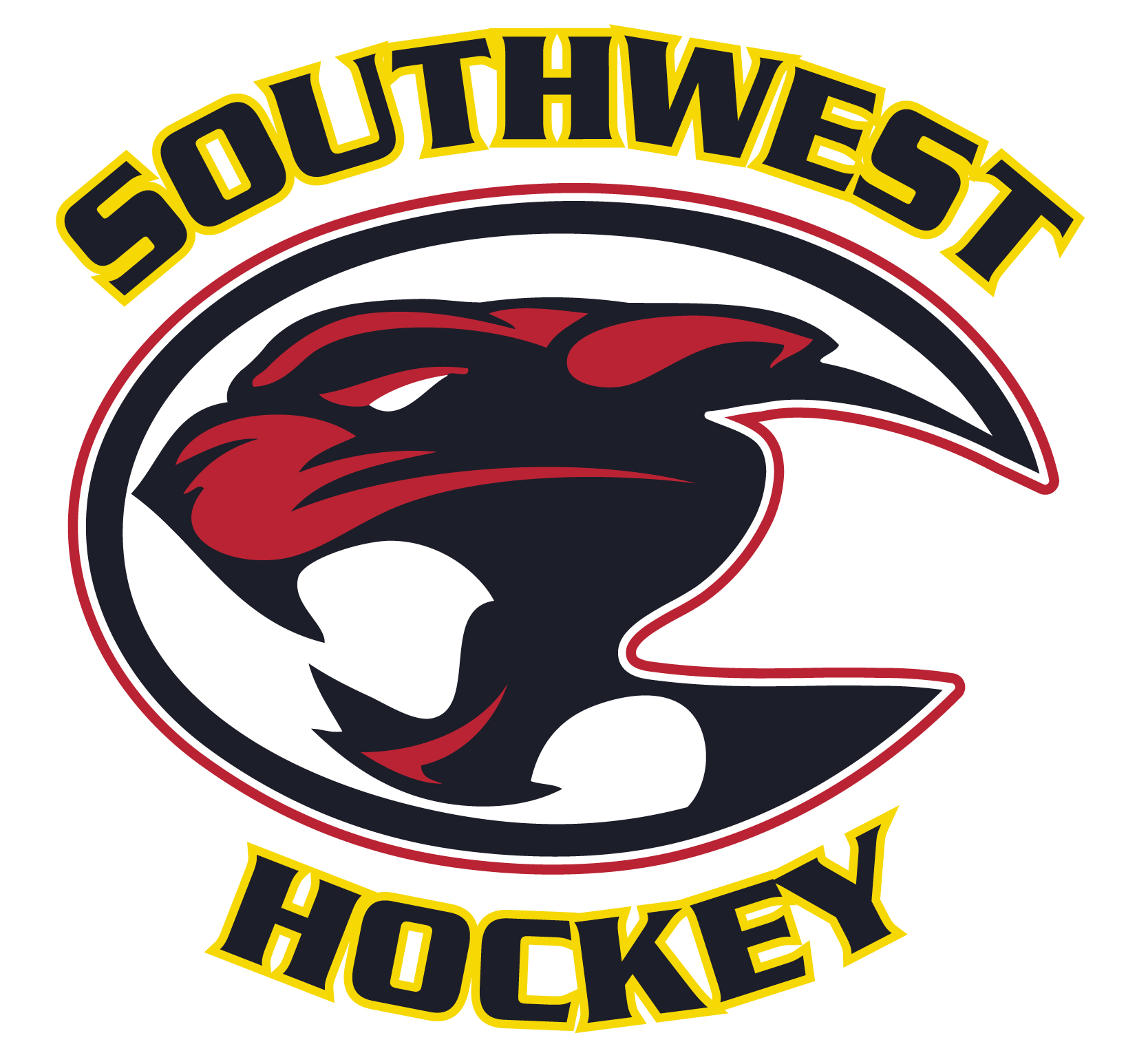 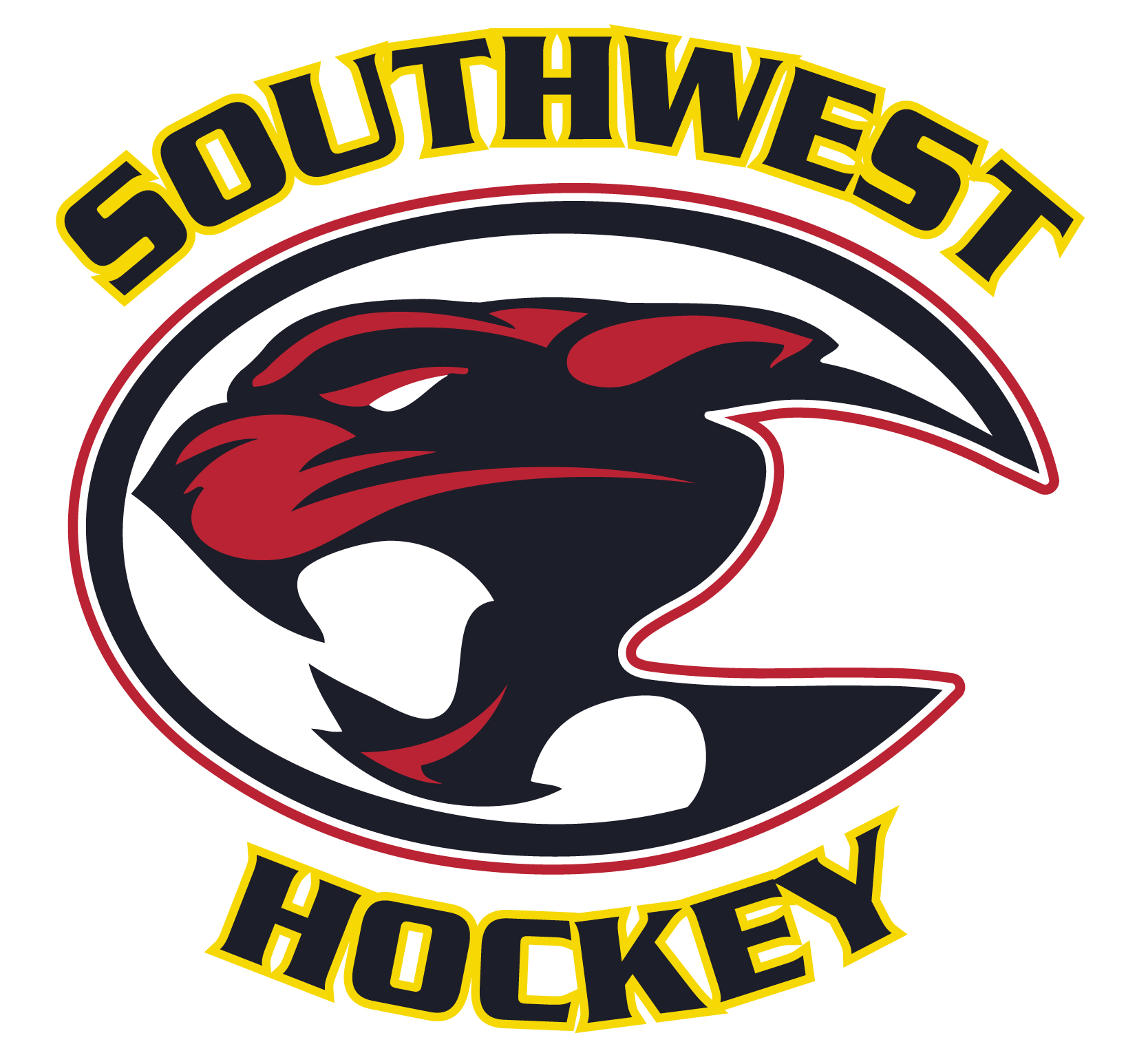 I,  nominate   for the position of   on the Southwest Hockey Board of Directors.Nominee’s Email: Why do you believe this nominee would be a beneficial addition to the Board?  List 3 characteristics:    2.    3. How do you believe your nominee will make a positive impact for the Southwest Hockey membership?	Nominated by (Print Name): 	Nominated by (Email): 	Dated: Seconded by (Print Name): 	Seconded by (Email): 	Dated: 	*Note the person seconding the nomination may be contacted for verification purposes.Email the completed form, and cc: the person seconding the nomination, to the Administrator: admin@southwesthockey.ca   Nomination Forms will be accepted until 10:00 P.M., Monday April 20, 2020Once received, the Administrator will send the Acceptance Form to the Nominee. Only after the Acceptance Form has been received from the Nominee, will the Nominees’ name be added to the list. Only “Members in Good Standing” may have their name put forward for a position.If you have any questions, contact the Administrator at admin@southwesthockey.caThank you!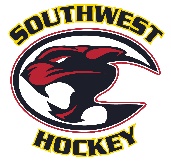 